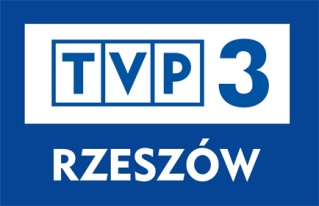 SPONSOROWANA PROGNOZA POGODYWIOSNA - LATO 2018NA ANTENIE TVP3 RZESZÓWSPECJALNA OFERTA PROMUJĄCAMIASTA I GMINY WOJEWÓDZTWA PODKARPACKIEGO	TVP3 Rzeszów przygotowała specjalną rozszerzoną ofertę sponsoringu prognozy pogody. Proponujemy emisję po serwisach informacyjnych „Aktualności”. Obok komunikatów meteorologicznych prezentowane będą miasta, gminy, ośrodki turystyczne                   i instytucje kulturalne. Programy będą realizowane w różnych miejscach województwa podkarpackiego, co przyczyni się do zwiększenia atrakcyjności danego terenu i przekona turystów do odwiedzin, a mieszkańcom da powód do dumy z miejsca, w którym mieszkają               i pracują. Obok pokazywania interesujących miejsc i atrakcji danego terenu przewidujemy także rozmowy z przedstawicielami samorządu oraz postaciami ze świata kultury, sportu, turystki itp.Przez trzy dni łącznie 9 emisji  w pasmach  o największej oglądalności (18 bilbordów sponsorskich). Koszt netto 2830 zł.Realizacja zdjęć - 1 dzień. Sam materiał bez elementów reklamowych. Tematyka: atrakcje miasta lub gminy, turystyka, sport, kultura, przyroda.Emisje po serwisach informacyjnych „ Aktualności” ok. godz. 17.55, 18.55 i 21.25 przez trzy kolejne dni (z wyłączeniem weekendu)Zapraszamy!Dział Marketingu i Reklamy TVP3 Rzeszów  tel. 17 86 13 303, 17 86 13 383 reklama.rzeszow@tvp.pl